UP CSSP OGP Form 39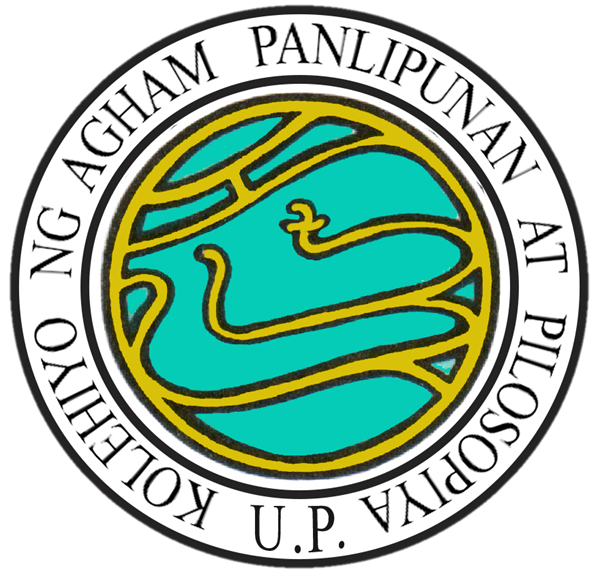          OFFICE OF THE GRADUATE PROGRAM      College of Social Sciences and Philosophy          University of the Philippines Diliman										                 _____________________							                   (Date)REQUEST FOR APPOINTMENT of THESIS/DISSERTATION ADVISERTo:  	The Chair/Graduate Program CoordinatorDepartment of ________________________        	College of Social Sciences and Philosophy	I hereby request that an Adviser be appointed to supervise my M.A. Thesis/Ph.D. Dissertation project, titled ________________________________________________________________________________________________________________________________.						               ________________________________						                    (Signature of Student above Printed Name) Conformè:  __________________________________	        	               __________________________________ 	     Adviser/Co-Adviser				               	    Co-Adviser (if any)For retiring adviser and adviser on extended service Name of Adviser Designate: _______________________________________________(Appointment will be given upon retirement of original adviser). . . . . . . . . . . . . . . . . . . . . . . . . . . . . . . . . . . . . . . . . . . . . . . . . . . . . . . . . . . . . . . . . . . . . . . . . . . . . . . . . . . . . . . . . . . . . . . . . . .Endorsed and respectfully forwarded to Dean Maria Bernadette L. Abrera, Ph.D.        recommending the appointment of ____________________________________________ (and) _____________________________________ as Adviser/Co-Advisers.. . . . . . . . . . . . . . . . . . . . . . . . . . . . . . . . . . . . . . . . . . . . . . . . . . . . . . . . . . . . . . . . . . . . . . . . . . . . . . . . . . . . . . . . . . . . . . . . . . .  (    ) Recommending approval (    ) Not recommending approval . . . . . . . . . . . . . . . . . . . . . . . . . . . . . . . . . . . . . . . . . . . . . . . . . . . . . . . . . . . . . . . . . . . . . . . . . . . . . . . . . . . . . . . . . . . . . . . . . . . Action Taken:	(    )  Approved as recommended	(    )  DisapprovedDepartment Chair   	Department Chair   	Department Graduate Program CoordinatorDepartment Graduate Program CoordinatorDate:  Date:  MA. LIZA RUTH A. OCAMPO, Ph.D.Coordinator, CSSP Graduate ProgramDateMARIA BERNADETTE L. ABRERA, Ph.D.Dean, CSSPDate